U I T N O D I G I N GBeste clubleden.Hiermede worden u, uw partner, familie en vrienden, van harte uitgenodigd op de barbecue ter gelegenheid van de ledenvergadering van De Paradijsvogel Kuurne dd 16/06/2024.Wij hebben voor jullie volgende formule voorzien:Aperitief.BBQ mixed grill, keuze uit 5 soorten vlees.6 Soorten groenten/salades, krielaardappeltjes en sausen.2 Gratis dranken naar keuze.Koffie en taart.Onze prijsstelling:Leden: 				gratisPartner, familie, vrienden, …: 	35 euroJonger dan 12 jaar			15 euroWij nemen aan dat, gezien de gestegen voedselprijzen, dit nog steeds zeer schappelijk is.Timing:	Aperitief: vanaf 11h30.	BBQ: om 12h30.Locatie:	Sint Pieterszaal, Brugsesteenweg 309, 8520 Kuurne (achter café Astrid).Organisatorisch:Wij vragen jullie om vóór 01/06/2024 in te schrijven en te betalen op onze rekening bij KBC  BE 45 7384 2916 3889. Niet alleen wij maar ook de cateraar die we hiervoor aangesproken hebben, onze sponsor “Slagerij Jean-Marcel”, moeten immers ook voorzieningen kunnen treffen.Inschrijving: Zie volgende pagina  of keerzijde.I N S C H R I J V I N GNeemt deel aan de bbq van De Paradijsvogel Kuurne dd 16/06/2024 met volgende personen: Deze inschrijvingslijst kan:Ofwel afgegeven worden, samen met de betaling, aan een bestuurslid. 		https://www.deparadijsvogelkuurne.be/bestuurOfwel gemaild worden naar: 	luc.braekeveldt@gmail.com		De betaling dient dan te gebeuren op de rekening van De Paradijsvogel Kuurne 				KBC: BE45 7384 2916 3889                             Dit alles voor 01/06/2024!Wij kijken er al naar uit, hopelijk jullie ook.Het bestuur van De Paradijsvogel Kuurne. Op 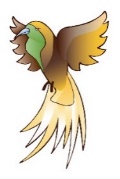 DE PARADIJSVOGEL KUURNEwww.deparadijsvogelkuurne.beinfo@deparadijsvogelkuurne.be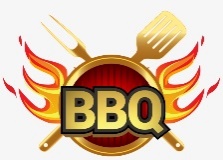 DE PARADIJSVOGEL KUURNEwww.deparadijsvogelkuurne.beinfo@deparadijsvogelkuurne.beNaam:Straat en nr.:Postnr en gemeente:Tel / gsm:NaamStandaard of  <12JBedragLid:0Totaal: